Управление физической культуры и спорта администрации города ТулыИнформация о среднемесячной заработной плате руководителей, их заместителей, главных бухгалтеров, работников муниципальных учреждений сферы физической культуры и спорта, формируемой за счет всех источников финансового обеспечения по итогам 2023 года*Заработная плата указывается только по должности (без совмещения)Руководитель учреждения _______ И.О. Чалов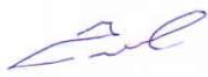 Главный бухгалтер __________________ В.В. Шатик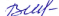 Наименование учрежденияСреднемесячная заработная плата работников учреждения в 2023 году, руб.Среднемесячная заработная плата руководителя* учреждения в 2023 году, руб.Среднемесячная заработная плата заместителя руководителя* учреждения в 2023 году, руб.Среднемесячная заработная плата главного бухгалтера* учреждения в 2023 году, руб.23456МБУДО СШ «Олимп»37688,8280912,3557255,0160666,09